ПРОТОКОЛ № 16/2021внеочередного Общего собрания членовСаморегулируемой организации Союза Проектных Организаций «ПроЭк»Дата собрания: 02 марта 2021 года. Место проведения: город Москва, ул. Годовикова, д.9, стр.4, аудитория 1.2.  Форма проведения внеочередного Общего собрания членов: очная.Время начала и окончания регистрации: 11:00-11:55.Время проведения собрания: 12.00-12.30Форма голосования: открытое.Основание для созыва внеочередного Общего собрания – решение Президиума Саморегулируемой организации Союза Проектных Организаций «ПроЭк» (Протокол № 1072 от 19 февраля 2021 года).Всего членов высшего органа управления - Общего собрания членов Саморегулируемой организации Союза Проектных организаций «ПроЭк» - 936.На собрании присутствовали 665 членов согласно приложению № 1.Кворум – 71 % собрание правомочно.Кроме членов Саморегулируемой организации Союза проектных организаций «ПроЭк» (далее – Союз), обладающих правом голоса, на собрании присутствовали приглашенные: 1.Утюгов Алексей Сергеевич - Директор Союза;2.Ломтева Елена Петровна – независимый член президиума Союза.Председательствует на основании пункта 9.14.4 устава Союза Абрамович Игорь ВладимировичСекретарем собрания избрана Яковлева Т.Н.Счетная комиссия избрана в составе:1. Яковлева Татьяна Николаевна2. Токарева Яна АлександровнаГолосовали: «за» -единогласно, «против» - нет, «воздержалось» - нетПОВЕСТКА ДНЯ:1. Об утверждении Положения о членстве в Саморегулируемой организации Союзе проектных организаций «ПроЭк» в новой редакции.2. Об утверждении Положения о мерах дисциплинарного воздействия в Саморегулируемой организации Союзе Проектных Организаций «ПроЭк» в новой редакции.РАССМОТРЕНИЕ ВОПРОСОВ ПОВЕСТКИ ДНЯПО ПЕРВОМУ ВОПРОСУ:Слушали: Утюгова Алексея Сергеевича, который предложил утвердить положение о членстве Саморегулируемой организации Союза проектных организаций «ПроЭк» в новой редакции.Голосовали: «за» - 634   «против» - 31, «воздержалось» -0.Постановили: Утвердить положение о членстве Саморегулируемой организации Союза проектных организаций «ПроЭк» в новой редакции.ПО ВТОРОМУ ВОПРОСУ:         Слушали: Утюгова Алексея Сергеевича, который предложил утвердить положение о мерах дисциплинарного воздействия в Саморегулируемой организации Союзе Проектных Организаций «ПроЭк» в новой редакции. Голосовали: «за» - 634, «против» - 31, «воздержалось» -0.         Постановили: Утвердить положение о мерах дисциплинарного воздействия в Саморегулируемой   организации Союзе Проектных Организаций «ПроЭк» в новой редакции.Докладчик собрания Утюгов А.С. объявил о том, что общее собрание рассмотрело все вопросы повестки дня. На этом общее собрание объявляется закрытым.ПОДПИСИ:Председатель собрания	                                                                           / Абрамович И.В./             Секретарь собрания           				                          / Яковлева Т.Н./Приложение № 1 к протоколувнеочередного Общего собрания членовСаморегулируемой организации Союза Проектных организаций «ПроЭк» от 02.03.2021 г. № 16/2021Список членов Саморегулируемой организации Союза Проектных организаций «ПроЭк»ПОДПИСИ:Председатель собрания	                                                                           / Абрамович И.В./             Секретарь собрания           				                          / Яковлева Т.Н./САМОРЕГУЛИРУЕМАЯ    ОРГАНИЗАЦИЯ    СОЮЗ ПРОЕКТНЫХ ОРГАНИЗАЦИЙ             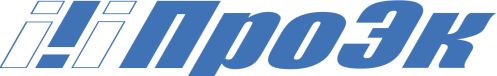 регистрационный номер СРО-П-185-16052013www.sro–proek.ru  Е-mail: sro-proek@mail.ru   105064, г. Москва, Старая Басманная., д. 14/2 стр. 4тел.  8(495)162-61-44№ОПФНаименованиеИННРуководительПрисутствовали    по доверенности1АО"Техатомсервис"5410120893ДоверенностьЯковлева Т.Н.2ООО"Экострой-Дон"6125028860ДоверенностьЕрохов А.Н.3ООО"Эл-проект"5053036539ДоверенностьКовалева А.Г.4ООО"Цпб"5038103981ДоверенностьКовалева А.Г.5ООО"Авгур-Сервис"3121182590ДоверенностьАбрамович И.В.6ООО"СтройКомпани"7725766162ДоверенностьЕрохов А.Н.7ООО"Строй Центр Проект"2312217443ДоверенностьКовалева А.Г.8ООО«Энергосервис»7811004224ДоверенностьКовалева А.Г.9ООО"ДИОРИТ ПРОЕКТ"6315660474ДоверенностьКовалева А.Г.10ОООСеверо-Западный институт проектирования7715933801ДоверенностьКовалева А.Г.11ООО"ПРОИНЖИНИРИНГ"1660218816ДоверенностьЕрохов А.Н.12ООО"СтройМонтаж"2635101622ДоверенностьЕрохов А.Н.13ОООБСтЭ "Гарантия"6658458961ДоверенностьКовалева А.Г.14ООО«СПС»7724610003ДоверенностьАбрамович И.В.15ООО«Микрос Инжиниринг»7719461476ДоверенностьКовалева А.Г.16ООО«ГРАНД КОНСТРУКТИВ»9102020771ДоверенностьКовалева А.Г.17ООО«КРЕМНЁВ АТЕЛЬЕ»9715302020ДоверенностьКовалева А.Г.18ООО«ИГ БиН»7721363388ДоверенностьКовалева А.Г.19ООО«ПроектПромСтрой»7723928611ДоверенностьАбрамович И.В.20ООО«ЭКСИМПЛ»7734733029ДоверенностьЕрохов А.Н.21ООО«Таврида Электрик Новосибирск»5405220532ДоверенностьКовалева А.Г.22ООО«КИ-Партнер»2721105170ДоверенностьКовалева А.Г.23ООО«Комплексная ПСК»5321173815ДоверенностьМоскаев А.Н.24АО«ЮжНИИМФ»2315185366ДоверенностьКовалева А.Г.25ООО«Проектно-сметное бюро Курганинское»2339023036ДоверенностьКовалева А.Г.26ООО«ПРОФИТ ИНЖИНИРИНГ»7734734230ДоверенностьКовалева А.Г.27ООО«Атомлайн»5001114024ДоверенностьКовалева А.Г.28ООО«ГНТЦ»6453092755ДоверенностьЯковлева Т.Н.29ООО«Консалтинговый центр Бизнес-информ-анализ»7743029740ДоверенностьКовалева А.Г.30ООО«МОДУЛЬ»4004400952ДоверенностьКовалева А.Г.31АО«НПО ГПКО»7726013500ДоверенностьКовалева А.Г.32ООО«РФК Климат»7717663364ДоверенностьКовалева А.Г.33ООО«ДонГипроШахт»6166097742ДоверенностьКовалева А.Г.34ООО«МН Дизайн»7718916040ДоверенностьМоскаев А.Н.35ООО«Кондор-Эко»7609012559ДоверенностьКовалева А.Г.36ООО«ЭлектроСветоДинамика»7725852333ДоверенностьКовалева А.Г.37ООО«СТРОЙТЕХЭКСПЕРТ»7116511504ДоверенностьМоскаев А.Н.38ООО«Арсиспро»5405505802ДоверенностьЕрохов А.Н.39ООО«ТАТ»4025429007ДоверенностьКовалева А.Г.40ООО«МП»275904191ДоверенностьКовалева А.Г.41ООО«Строймонтажсервис»1513052567ДоверенностьКовалева А.Г.42ООО«Евростройконсалт»7705729170ДоверенностьЕрохов А.Н.43ООО«Джонс Лэнг ЛаСаль Сервисис»7705925304ДоверенностьКовалева А.Г.44ООО«СК «ТСМ»2457075866ДоверенностьКовалева А.Г.45ООО«ПРИОРИТЕТ»6234076824ДоверенностьКовалева А.Г.46ООО«Машиностроительный Инжиниринг»7728323909ДоверенностьКовалева А.Г.47ООО«Инженерная компания «Монтажград»7718999582ДоверенностьАбрамович И.В.48ООО«СтальПроект»7743840108ДоверенностьАбрамович И.В.49ООО«ВНИИМИРТ Медицина»7720373979ДоверенностьАбрамович И.В.50ООО«АвСиКом»7456020790ДоверенностьАбрамович И.В.51ООО«ИМПРО»7813511847ДоверенностьЯковлева Т.Н.52ООО«ЭкоСтрой»7716867816ДоверенностьЯковлева Т.Н.53ООО«ТЕХНОСТРОЙ»9701044108ДоверенностьАбрамович И.В.54ООО«Контакт-АМ»7701229948ДоверенностьЕрохов А.Н.55ООО«Регион Строй»6316224181ДоверенностьАбрамович И.В.56ООО«БАЗИС-СПБ»7841014082ДоверенностьЕрохов А.Н.57ООО«СтройПроект 40»4025450190ДоверенностьЯковлева Т.Н.58ООО«АльфаПроект»2902077037ДоверенностьАбрамович И.В.59ООО«ТехПро»2634095630ДоверенностьАбрамович И.В.60ООО«Люмсмарт»1658154957ДоверенностьМоскаев А. Н.61ООО«Продвижение»4909092408ДоверенностьЯковлева Т.Н.62ООО«ИнжЭнергоСтрой»7724417747ДоверенностьАбрамович И.В.63ООО«ЕРС»7718989538ДоверенностьМоскаев А. Н.64ООО«ИТР»7801337707ДоверенностьАбрамович И.В.65ООО«НИЦ «АЛЬФА ЭКСПЕРТ ДИАГНОСТИКА»7723905540ДоверенностьАбрамович И.В.66ООО«УМ-05»7721706500ДоверенностьМоскаев А.Н.67ООО«КИ»4253014820ДоверенностьАбрамович И.В.68ООО«Инженерные изыскания»7448145266ДоверенностьАбрамович И.В.69ООО«АтомРегионСтрой»7706764931ДоверенностьАбрамович И.В.70ООО«Строй-связь 33»3328476501ДоверенностьЯковлева Т.Н.71ООО«АРС»7730713014ДоверенностьАбрамович И.В.72ОООПротивопожарный сервис7736660859ДоверенностьАбрамович И.В.73ООО«ГЕС»5046046818ДоверенностьЯковлева Т.Н.74ООО«ИНЖЕНЕРНЫЙ ЦЕНТР»7713762822ДоверенностьАбрамович И.В.75ООО«Велес Групп»3328015229ДоверенностьАбрамович И.В.76ООО«ЗЭР»8904034470ДоверенностьЕрохов А.Н.77ООО«Гео-Проект»7707698209ДоверенностьМоскаев А. Н.78ООО«СК ОДИП»7713407874ДоверенностьЯковлева Т.Н.79ООО«СибТехСтрой»5405384957ДоверенностьЯковлева Т.Н.80ООО«Мегалит»7810704199ДоверенностьАбрамович И.В.81ИПТухтаров Нариман Иннатович732812841866ДоверенностьЯковлева Т.Н.82ОООСК «Ремстрой»5053021518ДоверенностьМоскаев А. Н.83ООО«Арсенал»5256089511ДоверенностьЯковлева Т.Н.84ООО«НАТА-Строй»1837008776ДоверенностьЕрохов А.Н.85ООО«СЗИК»7810699534ДоверенностьАбрамович И.В.86ООО «СК АгроБау»7731474993ДоверенностьЕрохов А.Н.87ООО«СЭР»4703150832ДоверенностьАбрамович И.В.88ООО«ВВСВОДА»9729120662ДоверенностьЯковлева Т.Н.89ООО«ГостСтрой-72»7203380858ДоверенностьЯковлева Т.Н.90ООО«АСК «КАСКАД»7720363307ДоверенностьЕрохов А.Н.91ООО«Проектсервис»326511219ДоверенностьАбрамович И.В.92ИПЛяшков Анатолий Николаевич651300313420ДоверенностьАбрамович И.В.93ООО«ПКБ «Инновация»7716742408ДоверенностьМоскаев А. Н.94ООО«НПРЦ»7802368539ДоверенностьАбрамович И.В.95ООО«БелЭнергоПроект»3123226797ДоверенностьМоскаев А. Н.96ООО«Инжиниринговые системы»7710881980ДоверенностьМоскаев А. Н.97ООО«ИТК Френкеля»5903122217ДоверенностьАбрамович И.В.98ООО«Стротекс»6318243052ДоверенностьЯковлева Т.Н.99ООО«ГазСтройИнвест»276146864ДоверенностьМоскаев А. Н.100ООО«Научно-исследовательский и проектный институт 8»4028065333ДоверенностьЯковлева Т.Н.101ООО«Термаль Сервис Плюс»3123338035ДоверенностьМоскаев А. Н.102ООО«СК Викинг-С»6670379868ДоверенностьЕрохов А.Н.103ООО«ПО Энергожелезобетонинвест»7716618190ДоверенностьМоскаев А. Н.104ООО«АЛТАЙ-ТЕНТ»2225078730ДоверенностьАбрамович И. В.105ООО«ТАПМ Тандем-К»2727007309ДоверенностьЕрохов А.Н.106ООО«ОРБИТА»4205330494ДоверенностьМоскаев А. Н.107ООО«ЛЕАЛ»9102020605ДоверенностьАбрамович И. В.108ООО«НИЦ им. Д.И. Менделеева»9729168819ДоверенностьМоскаев А. Н.109ООО«Проектное мышление»7719197976ДоверенностьМоскаев А.Н.110ОООНИЦ «Мосты»9715310783ДоверенностьМоскаев А. Н.111ООО«ИЦ «Интегра»1658128795ДоверенностьАбрамович И.В.112ООО«Эвриал»5012061335ДоверенностьАбрамович И. В.113ООО«ЛСЦ ПИИ «МИКРО»7732109390ДоверенностьАбрамович И. В.114ООО«ПКБ Компании Кебъ»5003053360ДоверенностьАбрамович И. В.115ООО«СтройСервис»7713719714ДоверенностьМоскаев А.Н.116ООО«Строй Центр»3525233515ДоверенностьМоскаев А. Н.117ОООПК «Лидер»1650279619ДоверенностьАбрамович И.В.118ООО«АЙ ЭМ БУЛЛ КОНСТРАКШН»7731372247ДоверенностьАбрамович И.В.119ОООМИП «НИЦ МиС»7714966995ДоверенностьМоскаев А. Н.120ООО«ГИЛЬДИЯ СОВРЕМЕННЫХ ПРОЕКТОВ»5027209947ДоверенностьЕрохов А.Н.121ООО«КАМСТО»1650245641ДоверенностьАбрамович И.В.122ООО«ОКС»5504122776ДоверенностьЕрохов А.Н.123ООО«МУЛЬТИ СЕРВИС СВЯЗЬ ПРОЕКТ»7722833692ДоверенностьАбрамович И.В.124ООО«КОМПЭКС»7734180800ДоверенностьАбрамович И.В.125ООО«Юнидрафт»7725414097ДоверенностьАбрамович И.В.126ИПРыбак А.Р.245726226199ДоверенностьАбрамович И.В.127ООО«Интеграл НТ»5254482967ДоверенностьЕрохов А.Н.128ООО«Стратегия»7726657078ДоверенностьЕрохов А.Н.129ООО«СМИ»2130107252ДоверенностьАбрамович И.В.130ООО«ЭРМОН»7725698610ДоверенностьАбрамович И.В.131ООО«АЙСБЕРГ-СЕРВИС»7701139606ДоверенностьЕрохов А.Н.132ООО«Русский лёд Девелопмент»7717721256ДоверенностьЕрохов А.Н.133ООО«ИнжКомПроект»3525175574ДоверенностьЕрохов А.Н.134ООО«СахалинСтройПроект»6501275448ДоверенностьАбрамович И.В.135ООО«ПромСтройИнвест»7701679778ДоверенностьШерманова О.А.136ООО«Центр пожарной безопасности»4101143429ДоверенностьЕрохов А.Н.137ООО«Инжстрой-СТК»7710669712ДоверенностьЕрохов А.Н.138ООО «ТехноТел»7708757055ДоверенностьЕрохов А.Н.139ООО«ВИТМАР»6950147475ДоверенностьЕрохов А.Н.140ООО«Рус-Строй»9710023672ДоверенностьЕрохов А.Н.141ООО«Добрострой»6165199011ДоверенностьЕрохов А.Н.142ООО«ТермоМонт»7726727790ДоверенностьЕрохов А.Н.143ООО«Рязанское агентство инвентаризации и проектирования»6234106701ДоверенностьЕрохов А.Н.144ООО«Объект-Эксперт»4401155344ДоверенностьЕрохов А.Н.145ООО«ПОС Фактори»7720802321ДоверенностьЕрохов А.Н.146ООО«СГТ»9701056015ДоверенностьЕрохов А.Н.147АО«Теремок-Инвест»7734506918ДоверенностьЕрохов А.Н.148ООО«ВСП»6686091377ДоверенностьЕрохов А.Н.149ООО«Строй Телеком»6318004287ДоверенностьАбрамович И.В.150ООО«146 ОКС»7729782687ДоверенностьЕрохов А.Н.151ООО«АрхС»7716797502ДоверенностьЕрохов А.Н.152ООО«Кляйневельт архитектен рус»7709460280ДоверенностьЕрохов А.Н.153ООО«Аэросвет»7736088303ДоверенностьЯковлева Т.Н.154ООО«архитектурная группа аЗОН»7728767823ДоверенностьЕрохов А.Н.155ООО«РПДВ»2543122090ДоверенностьЕрохов А.Н.156ООО«СтройКомплекс»7202182525ДоверенностьЕрохов А.Н.157ООО«ОВК-Строй»3525346580ДоверенностьАбрамович И.В.158ОООНПК «Техносфера»3329081104ДоверенностьЕрохов А.Н.159ООО«Сарбаз»7725420319ДоверенностьЕрохов А.Н.160ООО«Эйчси проджект»7725834334ДоверенностьЕрохов А.Н.161ОООНПО «РТС»7453099174ДоверенностьЯковлева Т.Н.162ООО«ТЕПЛОТЕХСЕРВИС»7415053588ДоверенностьЕрохов А.Н.163ОООПроектное бюро Аргос7735168443ДоверенностьЕрохов А.Н.164ООО«Научно-Реставрационное Объединение»7718791873ДоверенностьАбрамович И.В.165ООО«БОН»7727778131ДоверенностьАбрамович И.В.166ООО«Корпорация Безопасности»6658501254ДоверенностьЕрохов А.Н.167ООО«СТРОЙПЛЮС»5074048422ДоверенностьЕрохов А.Н..168ООО«ЛНСЭ»6449059650ДоверенностьЕрохов А.Н.169ООО«ПроАльянс»6166066631ДоверенностьЕрохов А.Н.170ООО«ТСТ Групп»5044080933ДоверенностьЯковлева Т.Н.171ООО«СТРОЙВЕНТЭЛ»7728323578ДоверенностьЕрохов А.Н.172ООО«СИТИ СЕКТОР»7706813018ДоверенностьЯковлева Т.Н.173ООО«ИМАРАЛ»7704360041ДоверенностьЯковлева Т.Н.174ООО«Столичный стиль»7734652980ДоверенностьЕрохов А.Н.175ООО«ИТЭК»7718699370ДоверенностьЕрохов А.Н.176ООО«Газпромнефть-КС»5501177142ДоверенностьЯковлева Т.Н.177ООО«Проперти М»7802487624ДоверенностьЯковлева Т.Н.178ООО«Холодпрестиж»7718557224ДоверенностьЕрохов А.Н.179ООО«ИНЖЕНЕР-СЕРВИС»9729154492ДоверенностьЕрохов А.Н.180ООО«СибЭкоСтрой»5407474719ДоверенностьЯковлева Т.Н.181ИПСигов Андрей Николаевич 181500882772ДоверенностьЕрохов А.Н.182ООО«КОМПЛЕКССТРОЙ»7707659351ДоверенностьЯковлева Т.Н.183АНО«ЛЭКСАН»7703433642ДоверенностьЕрохов А.Н.184ООО«МсП Элефант»7734046971ДоверенностьЕрохов А.Н.185ООО«СК»3304025845ДоверенностьЯковлева Т.Н.186ООО«НТЦ Сфера»7717788613ДоверенностьЯковлева Т.Н.187ООО«СПМК»5311008724ДоверенностьЯковлева Т.Н.188ООО«ДЭКС»7725495900ДоверенностьАбрамович И.В.189ООО«Ивит-Строй»5032261639ДоверенностьЕрохов А.Н.190ООО«Максимум»9110022268ДоверенностьЯковлева Т.Н.191ООО«АЙ 'Н' ДИ»7603062345ДоверенностьЯковлева Т.Н.192ООО«СИНОПСИС»7725826894ДоверенностьЯковлева Т.Н.193ООО«СТАРИС»9718116470ДоверенностьЕрохов А.Н.194ООО«УМНЫЙ КЛИМАТ ДИСТРИБЬЮШН»7734368792ДоверенностьАбрамович И.В.195ООО«Премиум Стоун»7704645520ДоверенностьЕрохов А.Н.196ООО«АйТи Энерджи Сервис»7729403949ДоверенностьЕрохов А.Н.197ОООАЭПЦ «СПЕКТР»2223605807ДоверенностьЕрохов А.Н.198ООО«Элеком Групп»7733898028ДоверенностьЕрохов А.Н.199ООО«Арктикгазстройпроект»7203370391ДоверенностьЕрохов А.Н.200ООО«АрхиГард»7725498749ДоверенностьМоскаев А. Н.201ООО«ЮЛА-ПРОДЖЕКТ»2309155726ДоверенностьМоскаев А. Н.202ООО«Уренгойгидропроект»8904077682ДоверенностьАбрамович И.В.203ООО«Эф Ди Эй»9718116223ДоверенностьМоскаев А. Н.204ООО«Промспецстрой»7729449950ДоверенностьМоскаев А.Н.205ООО«МСК»7727797631ДоверенностьАбрамович И.В.206ИПГаврилович В.Ю.772142893300ДоверенностьМоскаев А. Н.207ООО«НПЦ «АТ Транс»6659222736ДоверенностьЕрохов А.Н.208ООО«ВИСТТЕХ»7724759733ДоверенностьАбрамович И.В.209ОООСТРОЙКОМПЛЕКТ-М7718695457ДоверенностьМоскаев А.Н..210ООО«Конвент-СТ»5045046526ДоверенностьЯковлева Т.Н.211ООО«Промгазинжиниринг»7728370070ДоверенностьЕрохов А.Н.212ОООАПЦ «Щёлковский»5050112887ДоверенностьЕрохов А.Н.213ООО«Строймаксимум»6659127867ДоверенностьАбрамович И. В.214ООО«Р-ИНЖИНИРИНГ»7720831629ДоверенностьМоскаев А. Н.215ООО«ДИЗАЙНСТРОЙ»9710029160ДоверенностьЕрохов А.Н.216ОООЗавод Легких Конструкция «Декор»5246042313ДоверенностьЕрохов А.Н.217ИППерин Г. Г.246501922505ДоверенностьАбрамович И.В.218ООО«ТехГрадПроект»9731016764ДоверенностьАбрамович И.В.219ООО«Империал Проект»9731016838ДоверенностьЕрохов А.Н.220ООО«АтомСвет Энергосервис»7714857844ДоверенностьАбрамович И.В.221ООО«Строй Комплекс»3664223659ДоверенностьЕрохов А.Н.222ООО«МС Групп»2902071081ДоверенностьЕрохов А.Н.223АО«ПАРАДОКС АРКИТЕКЧЕ»7709682388ДоверенностьМоскаев А. Н.224ООО«Реал Тайм»7728454556ДоверенностьЕрохов А.Н.225ООО«НИЦ ТСО»7704459731ДоверенностьЕрохов А.Н.226ООО«НСК-ЭКСПЕРТ ГРУПП»5404082030ДоверенностьЕрохов А.Н.227ООО«ИСО «ВЕРШИНА»2222814822ДоверенностьЕрохов А.Н.228ООО«Промстандарт»2502007388ДоверенностьЕрохов А.Н.229ООО«РОНИНТЕКС-ПРОЕКТ»7713461705ДоверенностьЕрохов А.Н.230ООО«Ачим Девелопмент»8904075533ДоверенностьЕрохов А.Н.231ООО«АКАДЭКС»3665801165ДоверенностьЕрохов А.Н.232ООО«Гарантия»6518007817ДоверенностьЕрохов А.Н.233ООО«НАРОСТРОЙ»5047142176ДоверенностьАбрамович И. В.234ООО«ЭНЕРГО-СТАНДАРТ»5044092664ДоверенностьАбрамович И.В.235ООО«АЛЬЯНС»7714912615ДоверенностьМоскаев А. Н.236ООО«Система-Строй»7751145450ДоверенностьЕрохов А.Н.237ООО«Иннова Сервис»5024132189ДоверенностьЕрохов А.Н.238ООО«НПК «МЕРИДИАН»7730707282ДоверенностьМоскаев А. Н.239ООО«КСМ-1»7734382500ДоверенностьЕрохов А.Н.240ООО«Лифт Комплекс»9718112564ДоверенностьАбрамович И.В.241ОООПКО «СПЕЦМОНТАЖАВТОМАТИКА»3662005736ДоверенностьЕрохов А.Н.242ОООЯХМ «Реставратор»7604089340ДоверенностьЕрохов А.Н.243ООО«ПТ-Проект»7736673752ДоверенностьЕрохов А.Н.244ООО«НЭОО «ЭКСПЕРТ»6165144407ДоверенностьЕрохов А.Н.245ОООСК «ТехСпецСтрой»5024183190ДоверенностьЕрохов А.Н.246ООО«СП-Строй»5047220441ДоверенностьЕрохов А.Н.247ИПКрасовская Анастасия Альбертовна710512658052ДоверенностьЕрохов А.Н.248ООО«НПО «РемСтрой»7727341976ДоверенностьЕрохов А.Н.249ООО«Олимп»9701119610ДоверенностьЕрохов А.Н.250ООО«ПОЖСТРОЙСЕРВИС»7736259012ДоверенностьЕрохов А.Н.251ИПКарпушевский Владимир Анатольевич280116545560ДоверенностьАбрамович И.В.252ООО«Техстрой»6950216009ДоверенностьЕрохов А.Н.253ООО«ПЛАНБАУ»5075036388ДоверенностьЕрохов А.Н.254ООО«ТехСтройЭксперт»9729274863ДоверенностьЕрохов А.Н.255ИПАндриященко Георгий920455347726ДоверенностьМоскаев А. Н.256ООО«ФИНАНС-СТРОЙ»326503176ДоверенностьМоскаев А. Н.257ООО«Альфа Альянс»7203432619ДоверенностьЕрохов А.Н.258ООО«Видеоглаз Проект»7719828389ДоверенностьЕрохов А.Н.259ООО«КПО-Электро»7724733598ДоверенностьМоскаев А. Н.260ООО«Дон-Проект»7725415277ДоверенностьЕрохов А.Н.261ООО«Служба Технического Сопровождения»7720333172ДоверенностьАбрамович И.В.262ИПФоминов С.С.502711892002ДоверенностьМоскаев А. Н.263ООО«ОКБ СХМ Технатон»7720197272ДоверенностьАбрамович И.В.264ОООГрадостроительный институт Пространственного моделирования и развития «Гипрогор Проект»7717545650ДоверенностьЯковлева Т.Н.265ООО«ИНСТИТУТ ИС»5038137652ДоверенностьЕрохов А.Н.266ООО«Файнлайн дизайн»7728885880ДоверенностьЕрохов А.Н.267ООО«Диджитал Айс»7707850478ДоверенностьЕрохов А.Н.268ООО«Геолинк Ньютек»7710494607ДоверенностьЕрохов А.Н.269ООО«Инженерные технологии»5043047740ДоверенностьЕрохов А.Н.270ООО«Инком-Фасад»7718966837ДоверенностьЕрохов А.Н.271ООО«АРС»7724436891ДоверенностьЕрохов А.Н.272ООО«ДИАЛ СЕРВИС»5045054710ДоверенностьЕрохов А.Н.273ИПЗУБАЛЬ ПАВЕЛ БОГДАНОВИЧ772072553555ДоверенностьЕрохов А.Н.274ООО«СВСиУ»7719480655ДоверенностьЕрохов А.Н.275ООО«Тэсмострой»7743802670ДоверенностьЯковлева Т.Н.276ООО«ПРОСПЕКТ»7724421084ДоверенностьЕрохов А.Н.277ОООЧОО «ФОРТ»269999117ДоверенностьЕрохов А.Н.278ООО«БТИ»6319174563ДоверенностьЕрохов А.Н.279ООО«НОВЫЕ ГОРИЗОНТЫ»5047113094ДоверенностьЕрохов А.Н.280ООО«МЕРИДИАН»7751524716ДоверенностьЕрохов А.Н.281ООО«Химспецстрой»4401177468ДоверенностьЕрохов А.Н.282ООО«АУРУМ»7704439358ДоверенностьЕрохов А.Н.283ООО«МЕТАЛЛСТРОЙИНВЕСТ»7701122183ДоверенностьЕрохов А.Н.284ООО«Энерговодпроект»6163106533ДоверенностьЕрохов А.Н.285ООО«ПК Альянс ДВ»2723204666ДоверенностьЕрохов А.Н.286ООО«Промэнерго»6163107061ДоверенностьЕрохов А.Н.287ООО«МПО «Регион»7723332804ДоверенностьЕрохов А.Н.288ООО«Палп-Строй»3811121033ДоверенностьЕрохов А.Н.289ООО«ЮНАД»7728459963ДоверенностьЕрохов А.Н.290ООО«АИСФеР»5076008986ДоверенностьЕрохов А.Н.291ООО«СТРОЙИНЖПРОЕКТ»9715341862ДоверенностьЕрохов А.Н.292ООО«ИНФОМАТ»1655187496ДоверенностьЕрохов А.Н.293ООО«АТХ-Строй»3662269062ДоверенностьЯковлева Т.Н.294ООО«ГЕОИНЖИНИРИНГСЕРВИС»2014018805ДоверенностьЕрохов А.Н.295ООО«ЭМС»7715464194ДоверенностьАбрамович И.В.296ООО«НСК СтройГарант»7727406550ДоверенностьЕрохов А.Н.297ООО«ППР СТАНДАРТ»7720438369ДоверенностьЕрохов А.Н.298ИПЧумаков Сергей Дмитриевич632121265201ДоверенностьЕрохов А.Н.299ООО«АРТ-ЭКО»7728796091ДоверенностьЕрохов А.Н.300ИПКочкарев М.И.662706688637ДоверенностьЕрохов А.Н.301ООО«ИнСет»7733338724ДоверенностьАбрамович И.В.302ООО«ПИРССТРОЙ»5030040257ДоверенностьЕрохов А.Н.303ООО«ЭКОТРАСТ»3664216108ДоверенностьЕрохов А.Н.304ООО«КОМИНТЕК»7731430481ДоверенностьЕрохов А.Н.305ООО«АРХ-Проект»2721123517ДоверенностьЕрохов А.Н.306ООО«СИТИСИНКИНГ»9909398963ДоверенностьЕрохов А.Н.307ООО«РЕГИОНТЕХСЕРВИС»5906083397ДоверенностьЕрохов А.Н.308ООО«Мосинжком»7727413814ДоверенностьЕрохов А.Н.309ООО«ЛАЭР»7720790517ДоверенностьЕрохов А.Н.310ООО«СМАРТКОМСЕРВИС»6318018716ДоверенностьЕрохов А.Н.311ОООКомпания «Казанский Фасад»1659184619ДоверенностьЕрохов А.Н.312ООО«Верта»6501253780ДоверенностьЯковлева Т.Н.313ООО«Радонеж»6924011446ДоверенностьЕрохов А.Н.314ООО«МонолитМонтаж»7730699352ДоверенностьЕрохов А.Н.315ООО«КАРЛЕН»304006237ДоверенностьЕрохов А.Н.316ООО«ИНТЕХ»7713462794ДоверенностьЕрохов А.Н.317ООО«Конструктив»7705527046ДоверенностьЕрохов А.Н.318ООО«Объединенная Строительная Компания»5254485478ДоверенностьЕрохов А.Н.319ООО«МК ГРУПП»7714926093ДоверенностьЕрохов А.Н.320ООО«Русперфоратор»7704218341ДоверенностьАбрамович И.В.321ООО«ТЕРМОТЕХНИКА»7710910085ДоверенностьЕрохов А.Н.322ООО«ВладПлюс»2540098450ДоверенностьЕрохов А.Н.323ООО«Строй-Инжиниринг»5047183648ДоверенностьЕрохов А.Н.324ООО«Дензо»7714443508ДоверенностьЕрохов А.Н.325ООО«Компрессор»7116129366ДоверенностьЕрохов А.Н.326ООО«Вексиллум-Крым»9102235209ДоверенностьЕрохов А.Н.327ООО«ПЕРВАЯ КОЛЛЕГИЯ АРХИТЕКТОРОВ»7131002318ДоверенностьЕрохов А.Н.328ООО«Строительный Эксперт»7802685866ДоверенностьЕрохов А.Н.329ООО«Элметро-Инжиниринг»7448109853ДоверенностьЕрохов А.Н.330ООО«СТРОЙ-КОНТИНЕНТ»6167077555ДоверенностьЕрохов А.Н.331ООО«Строй-ресурс»277919570ДоверенностьЕрохов А.Н.332ООО«Эффективные решения»5805013918ДоверенностьЕрохов А.Н.333ООО«КОНЦЕПТ ВИЖН»5010055223ДоверенностьЕрохов А.Н.334ООО«Инженерия комфортной среды»7728469778ДоверенностьЕрохов А.Н.335ООО«МАСТЕРОВОЙ»7743501923ДоверенностьЕрохов А.Н.336ООО«ВРС Диджитал»7719893081ДоверенностьЕрохов А.Н.337ООО«Ростест-Москва»7727061249ДоверенностьЕрохов А.Н.338ООО«НВП-ЭНЕРГО»3906360181ДоверенностьЕрохов А.Н.339ОООАмурский Проектный Институт «Колизей»2801184434ДоверенностьЯковлева Т.Н.340ООО«СТК»7743301508ДоверенностьЯковлева Т.Н.341ООО«Верные решения»5022052379ДоверенностьЕрохов А.Н.342ОООНИЦ «ВЕКТОР»6323074113ДоверенностьЕрохов А.Н.343ООО«НМС-Групп»7603051914ДоверенностьЕрохов А.Н.344ООО«СТРОЙРЕСТАВРАЦИЯ»7713402611ДоверенностьЕрохов А.Н.345ООО«САХАЛИН-ТЕХНОЛОДЖИ»6501300736ДоверенностьЕрохов А.Н.346ООО«РСК Сатурн»6316115168ДоверенностьЕрохов А.Н.347ИПДианов Иван Владимирович720318348610ДоверенностьЕрохов А.Н.348ООО«СтройТехСервис»7709479280ДоверенностьЕрохов А.Н.349ИПСлесарчук М.Г.920358021655ДоверенностьЕрохов А.Н.350ООО«КРЕС»9718136928ДоверенностьЕрохов А.Н.351ООО«Константа»7721653954ДоверенностьЕрохов А.Н.352ОООРСП «ВИТТА»7725015374ДоверенностьЕрохов А.Н.353ООО«ЭКОТЭС»7720698889ДоверенностьЕрохов А.Н.354ООО«НЖСтрой»7728420282ДоверенностьЕрохов А.Н.355ООО«РЕНЕРО»7713774031ДоверенностьЕрохов А.Н.356ООО«Проектные технологии»7606109665ДоверенностьАбрамович И.В.357ООО«СК Партнер»7725493941ДоверенностьЕрохов А.Н.358ООО«ГИСГЕО»7452133111ДоверенностьЕрохов А.Н.359ООО«Соникс Групп»9723084295ДоверенностьЕрохов А.Н.360ООО«СМАРТ инжиниринг»7714794369ДоверенностьЕрохов А.Н.361ООО«ПожСпецСервис»7716931532ДоверенностьЕрохов А.Н.362ООО«МСК-Сервис»7728467820ДоверенностьЕрохов А.Н.363ООО«Сегмент»9701111643ДоверенностьЕрохов А.Н.364ООО«ГарантПРОЕКТ»7116132256ДоверенностьЕрохов А.Н.365ООО«Интайм-Проект»5024196231ДоверенностьЕрохов А.Н.366НАО«Кубаньгазификация»2308138460ДоверенностьЕрохов А.Н.367ООО«АЛЬЯНССТРОЙРЕСУРС»3849070451ДоверенностьЯковлева Т.Н.368ОАО«Торговый дом ЦУМ»7707073366ДоверенностьЕрохов А.Н.369ООО«КомплИТех»7702428167ДоверенностьЕрохов А.Н.370ООО«МОДУЛЬ»7707846344ДоверенностьЕрохов А.Н.371ООО«Титан-М-Томск»7017302588ДоверенностьЯковлева Т.Н.372ООО«Гелиос»7729604162ДоверенностьЕрохов А.Н.373ООО«ПЛАНЕР»7714444371ДоверенностьЕрохов А.Н.374ООО«Куубер Группа Компаний»7708256235ДоверенностьМоскаев А.Н.375ООО«СтройКомЭнерго»7724949276ДоверенностьЕрохов А.Н.376ООО«Атомспецстрой»7536158377ДоверенностьЕрохов А.Н.377ООО«ЭНЕРГОСЕТИ»9721059568ДоверенностьЕрохов А.Н.378ООО«Контур Строй»5024109302ДоверенностьЕрохов А.Н.379ООО«Маркетингпроект»5402047872ДоверенностьЕрохов А.Н.380ООО«Юг-Партнёр»2312234791ДоверенностьЕрохов А.Н.381ООО«А-Проект»9715347783ДоверенностьЕрохов А.Н.382ООО«ВодСтройПроект»5047219630ДоверенностьЕрохов А.Н.383ООО«СК Инженерный центр»5018181773ДоверенностьЕрохов А.Н.384ИППавленко Александр Геннадьевич790102646456ДоверенностьЕрохов А.Н.385ООО«ГК Гост»7709926387ДоверенностьЕрохов А.Н.386ООО«Гоньи Андженг Инжиниринг»6671096189ДоверенностьЕрохов А.Н.387ИП Гергель Константин Александрович773211356319ДоверенностьЯковлева Т.Н.388ООО«Коммунальник»201000466ДоверенностьЕрохов А.Н.389ООО«Ваша БЕЗОПАСНОСТЬ»1656052847ДоверенностьЕрохов А.Н.390ООО«ПРОКСИС»7447149074ДоверенностьЕрохов А.Н.391ООО«ПРОЕКТГАЗСТРОЙСЕРВИС»8904088490ДоверенностьЯковлева Т.Н.392ООО«ЧС»7702468265ДоверенностьЕрохов А.Н.393ООО«АРХИСТРОЙ»7719491689ДоверенностьЕрохов А.Н.394ОООПК «СпецПроект»7203452284ДоверенностьЕрохов А.Н.395ОООСтройРеставрация5047209663ДоверенностьЯковлева Т.Н.396ООО«Дальстройбизнес»2540169083ДоверенностьЯковлева Т.Н.397ООО«ИННСТРОЙПРОЕКТ»7714447365ДоверенностьЕрохов А.Н398ООО«СНАБАЛЬЯНССТРОЙ»1433023345ДоверенностьЕрохов А.Н399ООО«Истком»5407484386ДоверенностьАбрамович И.В.400ООО«ОДПР»6164109537ДоверенностьЕрохов А.Н.401ООО«НСИ-ТЕЛЕКОМ»7704846770ДоверенностьЕрохов А.Н.402ООО«Строитель»8901017773ДоверенностьЯковлева Т.Н.403ИПКлочков Андрей Владимирович772919497361ДоверенностьЯковлева Т.Н.404ООО«Надежные Технологии и Сервис»9701095543ДоверенностьЕрохов А.Н.405ИПМарковская Елена Алексеевна645054899427ДоверенностьЕрохов А.Н.406ООО«Главное управление проектами»7723405844ДоверенностьЕрохов А.Н.407ООО«СпецСтройПарк»7727808756ДоверенностьЕрохов А.Н.408ООО«Группа Компаний Империя»7709891590ДоверенностьЕрохов А.Н.409ОООАваллон6501242153ДоверенностьЯковлева Т.Н.410ООО«АКВАТЕЛ»9729012900ДоверенностьЕрохов А.Н.411ООО«МЬЮЗИК ИНЖИНИРИНГ»1655280181ДоверенностьЕрохов А.Н.412ООО«Прогресс-Р»2310079300ДоверенностьЕрохов А.Н.413ООО«НТСМ»8603198901ДоверенностьЯковлева Т.Н.414ООО«ИТЭК»8620021005ДоверенностьЯковлева Т.Н.415ООО«Армада Холдинг»5074026980ДоверенностьЕрохов А.Н.416ООО«РЭСТО»7701869793ДоверенностьЕрохов А.Н.417ООО«АСК «Тандем +»5010056354ДоверенностьЕрохов А.Н.418ООО«КРИСТОН-К»7725316710ДоверенностьЕрохов А.Н.419ИПМалыхин Антон Сергеевич366415160506ДоверенностьЕрохов А.Н.420ООО«АВАНГАРД»7728466833ДоверенностьЕрохов А.Н.421ООО«НОРТ»9715345867ДоверенностьЕрохов А.Н.422ООО«Главпроект»6318031971ДоверенностьЕрохов А.Н.423ООО«ПАРАЛЛЕЛЬ»5032300782ДоверенностьЕрохов А.Н.424ОООАурум7726727102ДоверенностьЯковлева Т.Н.425ООО«НПО «ПИС»7716928522ДоверенностьЕрохов А.Н.426ООО«Кросс технолоджис»7707756806ДоверенностьЕрохов А.Н427ООО«ПМК Альфа»9701101652ДоверенностьЯковлева Т.Н.428ООО«Профнастрой»5001110439ДоверенностьЕрохов А.Н.429ООО«АйкьюЭколоджи»3811028242ДоверенностьЯковлева Т.Н.430ООО«ОЧИСТНЫЕ СООРУЖЕНИЯ»5027261425ДоверенностьЯковлева Т.Н.431ОООТехнический центр «ПожСервис»7107500418Доверенность Ерохов А.Н.432ООО«ТрансЭнергоСтрой»2308266504Доверенность Ерохов А.Н.433ООО«БИР СпецКровПроект»9718122812Доверенность Ерохов А.Н.434ООО«Системы Безопасности»9718023152ДоверенностьЕрохов А.Н.435ОООДжи Пи Инжиниринг7838458899ДоверенностьЯковлева Т.Н.436ООО«НПК Энергоэффект»6658349803ДоверенностьЕрохов А.Н.437ООО«СТРОЙТРАНС»5609180920Генеральный директорЯковлева Т.Н.438ОООИНТОКУ7704489895ДоверенностьЯковлева Т.Н.439ООО«Проектное бюро Гущенко и Соколов»3811460251ДоверенностьЯковлева Т.Н.440ООО«СИБЮГСТРОЙ»6165029387ДоверенностьМоскаев А.Н.441ООО«Монтажстрой»7733731815ДоверенностьЕрохов А.Н.442ООО«СУ ЯрСталь»7602137929ДоверенностьЕрохов А.Н.443ООО«ПРИЗМА»276943683ДоверенностьЕрохов А.Н.444ОООСКФ «АРГО»5717001381ДоверенностьЕрохов А.Н.445ООО«Стек»5016002108ДоверенностьЕрохов А.Н.446АОЛыткаринский завод оптического стекла5026000300ДоверенностьЯковлева Т.Н.447ОООМСК "Паритет"7708353782ДоверенностьЕрохов А.Н.448ООО«ПромСтройСервис»6950032675ДоверенностьЕрохов А.Н.449ООО«Грис»2352051804ДоверенностьЕрохов А.Н450ООО«Бестрон»7717692284ДоверенностьЕрохов А.Н451ОООНЕФТЕПРАКТИКА2311287310ДоверенностьМоскаев А.Н.452ООО«Тех-Проект»326538161ДоверенностьЯковлева Т.Н.453ОООАКД-Проект5405025193ДоверенностьЯковлева Т.Н.454ООО«Токмэн»2543044734ДоверенностьАбрамович И. В.455ООО«ОмскГеоПроект»5503182250ДоверенностьЯковлева Т.Н.456ООО«Спектр-С»2635230427ДоверенностьЯковлева Т.Н.457ООО«Фасадные технологии»7703471969ДоверенностьЯковлева Т.Н.458ООО«Бошунг-Рус»5047103385ДоверенностьМоскаев А.Н.459ООО«НАУЧНО-ТЕХНИЧЕСКИЙ ЦЕНТР «ДАНЭКС»1660314661ДоверенностьЯковлева Т.Н.460ООО«Гефест»1658219876ДоверенностьМоскаев А.Н.461«Газовик»3458001227Генеральный директорАбрамович И. В.461   ООО«Газовик»3458001227Генеральный директорАбрамович И. В.462ОООЭнергоСтрой7720450260ДоверенностьЯковлева Т.Н.463ОООЛАБИРИНТ7720446151ДоверенностьЯковлева Т.Н.464ООО«Гарт»5404361210ДоверенностьЯковлева Т.Н.465ООО«ПТК Инжиниринг»7720392227ДоверенностьЯковлева Т.Н.466ООО«Невский энергомеханический завод»7842027574ДоверенностьМоскаев А.Н.467ООО«Системы информационной безопасности»5405414231ДоверенностьМоскаев А.Н.468ОООКомьюнит Сервис7715408023ДоверенностьЯковлева Т.Н.469ООО«ЭНЕРГОТЕХСЕРВИС»7412015016ДоверенностьМоскаев А.Н.470ОООЭкоТрансСтройПроект9717075550ДоверенностьЯковлева Т.Н.471ОООПринт М7709971319ДоверенностьАбрамович И. В.472ОООЭНЕРГОМАШ5318000280ДоверенностьМоскаев А.Н.473ООО«СТРОИТЕЛЬНАЯ ГРУППА ИННОВАЦИЯ»7724374540ДоверенностьАбрамович И. В.474ОООГидрология7731147548ДоверенностьЯковлева Т.Н.475ООО«ДДва»7707661897ДоверенностьЯковлева Т.Н.476ООО«КРЕС»7733340138ДоверенностьЯковлева Т.Н.477ИПФолбер Богуслав621508530009ДоверенностьЯковлева Т.Н.478ООО«Центр технологического развития»7733344975ДоверенностьЯковлева Т.Н.479ОООЭНЕРГО-РЕСУРС7814657327ДоверенностьЯковлева Т.Н.480ООО«Группа Компаний ИМСАТ»7838060699ДоверенностьЯковлева Т.Н.481ООО«Земля-АХА»5904354250ДоверенностьАбрамович И. В.482ООО«Высота-СИЗ»6315021301ДоверенностьЯковлева Т.Н.483ОООГК «ЗАВОД КРИОГЕННОГО ОБОРУДОВАНИЯ»6150098780ДоверенностьЯковлева Т.Н.484ОООЗауралЛеспроект4510023620ДоверенностьЯковлева Т.Н.485ООО«Стройгеооснования»7726521856ДоверенностьЯковлева Т.Н.486ООО«СТРОЙ инвест»6732075340ДоверенностьЯковлева Т.Н.487ООО«АТ-АРХПРОЕКТ»4025453994ДоверенностьМоскаев А.Н.488ООО«ТехИнжиниринг+»5407498533ДоверенностьЯковлева Т.Н.489ОООИНЖ-КОМ5007101021ДоверенностьЯковлева Т.Н.490ООО«Забайкальская проектная компания»7536174629ДоверенностьЯковлева Т.Н.491ИПЧеренёв Шамиль Ахметович280122376430ДоверенностьЯковлева Т.Н.492ООО«Авангард-Строй»7814527416ДоверенностьМоскаев А.Н.493ОООИНСПРО7743934268ДоверенностьЯковлева Т.Н.494ООО«ТЕХНОГРАД»5043062667ДоверенностьЯковлева Т.Н.495ООО«СТРОЙЭЛЕКТРОМОНТАЖ»7719484667ДоверенностьМоскаев А.Н.496ОООВИС7813634743ДоверенностьЯковлева Т.Н.497ООО«ГрадПроект»7203195559ДоверенностьМоскаев А.Н.498ООО«Металло Промышленный Холдинг»7722788714ДоверенностьЯковлева Т.Н.499ООО«Регионпромкомплект»7448146968ДоверенностьЯковлева Т.Н.500ООО«Стройзащита»1655385730ДоверенностьЯковлева Т.Н.501ОООРАМИКО-М5017121108ДоверенностьАбрамович И. В.502ООО«Технологии Безопасности»4221028996ДоверенностьМоскаев А.Н.503ОООКАНДЕЛА7813190424ДоверенностьАбрамович И. В.504ООО«КадастрГеоПроект»7726440300ДоверенностьЯковлева Т.Н.505ООО«Спецпожпроект-Центр»7720357511ДоверенностьЯковлева Т.Н.506ООО«Велес»3664132539ДоверенностьЯковлева Т.Н.507ИПГайказов Михаил Николаевич774332470057ДоверенностьМоскаев А.Н.508ИПАфанасьев Олег Вячеславович230808249931ДоверенностьЯковлева Т.Н.509ОООСтар-Инжиниринг2462067162ДоверенностьМоскаев А.Н.510ООО«СЕРВИС ЛЮКС»2366003487ДоверенностьЯковлева Т.Н.511ИППолухин Евгений Васильевич773321820702ДоверенностьЯковлева Т.Н.512ООО«РАПИР»7814677186ДоверенностьЯковлева Т.Н.513ОООАлтексПро7728722942ДоверенностьЯковлева Т.Н.514ОООВЫСОТА2723177363ДоверенностьМоскаев А.Н.515ОООГеосити5404397738ДоверенностьАбрамович И. В.516ФГУПУправление строительства №3 Федеральной службы исполнения наказаний326004106ДоверенностьМоскаев А.Н.517ОООЭлектроГород6678019190ДоверенностьЯковлева Т.Н.518ОООИНВЕСТЕХЭНЕРГО7719698612ДоверенностьЯковлева Т.Н.519ОООИРБИС7720631450ДоверенностьЯковлева Т.Н.520ОООИЦ ПроектЭксперт266060329ДоверенностьМоскаев А.Н.521ОООСК ЭлитСтройМонтаж6311173590ДоверенностьЯковлева Т.Н.522ОООСК ВЕРТИКАЛЬ5190079823ДоверенностьЯковлева Т.Н.523ОООЛИТСТРОЙПРОЕКТ323410702ДоверенностьМоскаев А.Н.524ОООБЛИСС- ИНЖИНИРИНГ6312184354ДоверенностьЯковлева Т.Н.525ОООПроектировщик5612172238ДоверенностьЯковлева Т.Н.526ОООСервисный центр БРЕСЛЕР7017315795ДоверенностьЯковлева Т.Н.527ОООЦТВ Модерн5003087009ДоверенностьЯковлева Т.Н.528ОООПроектный центр Решение2204038824ДоверенностьЯковлева Т.Н.529ОООНПЦ КСП5001108172ДоверенностьЯковлева Т.Н.530ОООГранд3665803998ДоверенностьЯковлева Т.Н.531ОООГрифон2536319459ДоверенностьЯковлева Т.Н.532ОООГАЗСВЯЗЬТЕХНОЛОГИИ7733852175ДоверенностьЯковлева Т.Н.533ОООРМС Северо-Запад7802691186ДоверенностьЯковлева Т.Н.534ОООСтроительно-коммерческая компания Лаверна6501289095ДоверенностьЯковлева Т.Н.535ОООАВТЭП7727508632ДоверенностьЯковлева Т.Н.536ОООСпецМонтажПроект №545403048290ДоверенностьЯковлева Т.Н.537ОООРГ-Девелопмент7729760588ДоверенностьЧекордова Т.А.538ОООСПЕЦРУССТРОЙ М7702415425ДоверенностьАбрамович И. В.539ОООПроПроект9725022495ДоверенностьЯковлева Т.Н.540ОООГеодИС242008785ДоверенностьАбрамович И. В.541ОООНОВЫЙ КАДАСТР2722124591ДоверенностьЯковлева Т.Н.542ОООИКЦ КМД2309136635ДоверенностьЯковлева Т.Н.543ОООСК СОЗИДАНИЕ5079014025ДоверенностьАбрамович И. В.544ОООСтеплайн5031105299ДоверенностьЯковлева Т.Н.545ОООМастерская Васильева7801138652ДоверенностьМоскаев А.Н.546ОООЖилКомСервис Запрудня5078017707ДоверенностьМоскаев А.Н.547ОООДИП-Липецкпроект4825061964ДоверенностьМоскаев А.Н.548ООО«СК СТЭК»7839074430ДоверенностьЯковлева Т.Н.549ИПЗацепина Яна Владимировна702408230028ДоверенностьЯковлева Т.Н.550ОООЭнергоТехСервис3811157897ДоверенностьЯковлева Т.Н.551ОООАЛЬПБАУ9709053048ДоверенностьАбрамович И. В.552ИПСубботин Дмитрий Петрович165205032878ДоверенностьЯковлева Т.Н.553ОООГермес-Телеком6164126437ДоверенностьЯковлева Т.Н.554ООО«ИПСЭО»5024195686ДоверенностьАбрамович И.В.555ОООПрайм8901026376ДоверенностьЯковлева Т.Н.556ОООСпецстройинвест7204100711ДоверенностьЯковлева Т.Н.557ОООЭ.К. Девелопмент7719440229ДоверенностьЯковлева Т.Н.558ОООЦифровые Автоматические Технологии7720450937ДоверенностьМоскаев А. Н.559ИПГнусарёв Сергей Сергеевич583200260503ДоверенностьМоскаев А.Н.560ОООМЕГАСТРОЙ3444267259ДоверенностьЯковлева Т.Н.561ОООПроектное бюро АЭРОХЕЛП7840473407ДоверенностьЯковлева Т.Н.562ОООСтроительная компания ЭнергоКомплекс5032307315ДоверенностьМоскаев А. Н.563ОООГеоПроект Инжиниринг7751172461ДоверенностьЯковлева Т.Н.564ОООТелематика8603119628ДоверенностьМоскаев А.Н.565ОООКриолитИнжиниринг9704003491ДоверенностьАбрамович И. В.566ОООИнститут Технической Инвентаризации7724398491ДоверенностьМоскаев А.Н.567ОООАлюминиевый цех №15018194451ДоверенностьЯковлева Т.Н.568ОООПетрострой7820326891ДоверенностьМоскаев А.Н.569ОООАЭ-СЕРВИС7731325800ДоверенностьМоскаев А.Н.570ОООРегионТрансСтрой7813108074ДоверенностьЯковлева Т.Н.571ОООГлобус7203479769ДоверенностьЯковлева Т.Н.572ИПНикишин Даниил Александрович771777917802ДоверенностьАбрамович И. В.573ОООКОТЁЛСЕРВИС7455027390ДоверенностьЯковлева Т.Н.574ОООЭКСПЕРТНЫЙ КОНСАЛТИНГОВЫЙ ЦЕНТР6950079419ДоверенностьМоскаев А. Н.575ОООСПК РЕМиС7720425680ДоверенностьЯковлева Т.Н.576ОООВЕРТИКАЛЬ ПРОЕКТ7726448765ДоверенностьЯковлева Т.Н.577ОООРайдекс5406989257ДоверенностьЯковлева Т.Н.578ИПСучков Петр Андреевич524921813081ДоверенностьЯковлева Т.Н.579ОООИнженерный центр Чистая Вода5402555548ДоверенностьМоскаев А.Н.580ОООСВКР-ИНЖИНИРИНГ6452107864ДоверенностьЯковлева Т.Н.581ОООСпециализированный застройщик Марго2318030032ДоверенностьЯковлева Т.Н.582ОООМСК Групп9718117403ДоверенностьМоскаев А.Н.583ОООСЛС-ГРУПП7722842760ДоверенностьЯковлева Т.Н.584ОООБюро проектов Оптимальное решение5906138335ДоверенностьМоскаев А.Н.585ОООЛСТ7716941403ДоверенностьЯковлева Т.Н.586ОООТоргово-производственное предприятие Контур7204204196ДоверенностьЯковлева Т.Н.587ОООШахта им. С. Д. Тихова4212030766ДоверенностьМоскаев А.Н.588ОООМультиВход5020076455ДоверенностьЯковлева Т.Н.589ОООРегионЭнергоСтрой4003034823ДоверенностьЯковлева Т.Н.590ОООИНВЕСТИЦИОННО-СТРОИТЕЛЬНАЯ КОМПАНИЯ6901070445ДоверенностьЯковлева Т.Н.591ОООПРОЕКТНАЯ КОМПАНИЯ СИБИРЬ5407976765ДоверенностьЯковлева Т.Н.592ОООУральские Железные Дороги6670207690ДоверенностьЯковлева Т.Н.593АОКАЛУГА АСТРАЛ 4029017981ДоверенностьЯковлева Т.Н.594ИПБелоусов Михаил Алексеевич744915707887ДоверенностьЯковлева Т.Н. 595ОООСтроительство Подземных Коммуникаций5406995282ДоверенностьЯковлева Т.Н. 596ООО«ТЕПЛОТЕХНИК»2312277121ДоверенностьАбрамович И. В.597ОООЭнергоаудит Северо-Запад7806295909ДоверенностьАбрамович И. В.598ОООИнтел-проект7716571488ДоверенностьЯковлева Т.Н.599ОООАГГрупп2312194926ДоверенностьЯковлева Т.Н.600ОООЭнкор5010056450ДоверенностьЯковлева Т.Н.601ОООКСК-групп5022055355ДоверенностьАбрамович И. В.602ОООСТРОЙ ЭНЕРГО РЕСУРС7840065983ДоверенностьЯковлева Т.Н.603ИПКочкарова Марьям Рафкатовна262801070367ДоверенностьЯковлева Т.Н.604ОООЭНЕРГЕТИК9704001110ДоверенностьМоскаев А.Н..605ООО«КСВК»5009118013ДоверенностьЯковлева Т.Н.606ОООСтроительная компания Горизонт2460090600ДоверенностьЯковлева Т.Н.607ОООМульти Солюшенс9717083092ДоверенностьЯковлева Т.Н.608ОООВСМ5252025002ДоверенностьЯковлева Т.Н.609ОООТехно-Строй7743286338ДоверенностьЯковлева Т.Н.610ОООМОДУЛЬ-МОНТАЖ3443097300ДоверенностьЯковлева Т.Н.611ОООАрт-Деко5905052727ДоверенностьЯковлева Т.Н.612ОООСт-Сторум3435028342ДоверенностьЯковлева Т.Н.613ОООПромТехПроект2721237754ДоверенностьЯковлева Т.Н.614ООО«Статус»3123415018ДоверенностьАбрамович И.В.615ОООТехносферные Технологии Безопасности7802696843ДоверенностьЯковлева Т.Н.616ОООАБСОЛЮТ Девелопмент7805687854ДоверенностьЯковлева Т.Н.617ОООМодуль7716718571ДоверенностьЯковлева Т.Н.618ОООРекон7701858953ДоверенностьЯковлева Т.Н.619ОООСтроительная компания 777704839564ДоверенностьЯковлева Т.Н.620ООО«Титан-Инжиниринг»1660318000ДоверенностьМоскаев А.Н.621ОООПроектир7720751331ДоверенностьМоскаев А.Н.622ОООДира-Д Инжиниринг1644092860ДоверенностьЯковлева Т.Н.623ООО«СпецКомплектИнжиниринг»3328472730ДоверенностьАбрамович И.В.624ОООПожарный регистр1657242022ДоверенностьЯковлева Т.Н.625ООО«ГТС-Автоном»6315645148ДоверенностьАбрамович И.В.626ООО«Бетиз»1102015209ДоверенностьАбрамович И. В.627ООО«Эталон»7743751190ДоверенностьАбрамович И.В.628ООО«Стройэлектросеть»7714177863ДоверенностьАбрамович И. В.629ООО«ИнтерПлай»7805558626ДоверенностьАбрамович И.В.630ООО«МОСТЫ И ТРУБЫ»9717089841ДоверенностьАбрамович И.В.631ООО«Самарская сервисная компания»6318195105ДоверенностьАбрамович И.В.632ИПМиронов Е. Ф.332911766993ДоверенностьАбрамович И.В.633ООО«БАРИТ ПРОЕКТ»7726455392ДоверенностьАбрамович И.В.634ООО«ВОЛЖСКОЕ»6330056436ДоверенностьАбрамович И.В.635ООО«ИНТЕРПУТЬ»7743330001ДоверенностьАбрамович И.В.636ОООТД «Оборудование водоочистки»7731345155ДоверенностьАбрамович И.В.637ИПТихоненков Дмитрий Николаевич501106179515ДоверенностьАбрамович И.В.638ОООООО "НАУЧНО-ТЕХНОЛОГИЧЕСКИЙ ЦЕНТР ПО ЭКСПЛУАТАЦИИ ЖЕЛЕЗНЫХ ДОРОГ"7709460674ДоверенностьАбрамович И.В.639ОООКаталист1657256709ДоверенностьАбрамович И.В.640ИПРассихин Юрий Алексеевич772400290189ДоверенностьАбрамович И.В.641ОООЭКО-ТРЕЙД9717062991ДоверенностьАбрамович И.В.642ООО«ИнвестТехстрой»4401186007ДоверенностьАбрамович И.В.643ООО«Главком-Кострома»4401154439ДоверенностьАбрамович И.В.644ООО«ПИК-РЕМОНТ»7724435030ДоверенностьАбрамович И.В.645ООО«РЕФЕС»5003022932ДоверенностьАбрамович И.В.646ООО«ШЕНОНТЕХСТРОЙ»9710083720ДоверенностьАбрамович И. В.647ООО«КОНКРИТ СТОУН»7721801810ДоверенностьМоскаев А.Н.648ИПБарсуков А. Л.773605179948ДоверенностьМоскаев А.Н.649ООО"ТЕЛЕКОМ-ИНЖИНИРИНГ"7730635493ДоверенностьАбрамович И. В.650ИПРябухин Роман Викторович231702387394ДоверенностьМоскаев А.Н.651ООО«ЛК Парклэнд»7724374028ДоверенностьАбрамович И. В.652ООО«МЦЭС "ЭКОПРОМИНФО»3664117259ДоверенностьМоскаев А.Н.653ООО«СОТО»323045760ДоверенностьМоскаев А.Н.654ООО«Мати Юниверсал»1831175033ДоверенностьМоскаев А.Н.655ООО«Р-ИНДУСТРИЯ»5003110956ДоверенностьМоскаев А.Н.656ООО«ГРОМИС»5017082064ДоверенностьМоскаев А.Н.657ООО«ПСО-733»5031139072ДоверенностьМоскаев А.Н.658ОООЭНЕРГОКОМСЕРВИС7729433140ДоверенностьМоскаев А.Н.659ИППлетнева Анастасия Игоревна231555737895ДоверенностьАбрамович И. В.660ООО«НТЦ "Безопасность»5010057830ДоверенностьАбрамович И. В.661ОООООО "СТРОЙПРОЕКТ"7728630466ДоверенностьМоскаев А.Н.662ООО«ОЛ ПРОДЖЕКТС»9717016480ДоверенностьМоскаев А.Н.663ООО«ПСБ» «АЛИСА»323416479ДоверенностьМоскаев А.Н.664ООО«ЭЙЧБИВИ-ВГ»7722494922ДоверенностьАбрамович И. В.665ООО«Омега»7716752928ДоверенностьМоскаев А. Н.